CURRICULUM VITAEPersonal Particulars                                                                                 Name			- May Myat Thu 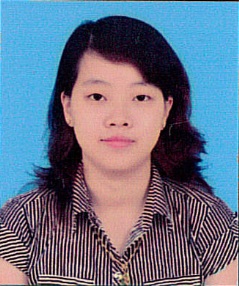 Birthdate 		- 2.5.1996Age			- 22NRC. No.		- 14/PTN (N) 233768Father name		- U Kyaw HtweMother name	- Daw Khin Khin NuNationality		- MyanmarReligion 		- BuddhistLanguage		- English, Chinese & BurmeseMarital status	- SingleBlood type 		- BHeight 		- 4’11”Address		-  No.64(A), 2nd floor, 19th Street, Lathar Township.Phone No.		- +959794499599, +959422462369.E mail address	- mtmay1996@gmail.comEDUCATIONAL BACKGROUND & CERTIFICATES                                             The Degree of Bachelor of Pharmacy (B. Pharm) No.(2) , Basic Education High School, Pathein.  PROFESSIONAL  QUALIFICATIONS                                                    Certificate of Microsoft Office ( Word, PowerPoint)Certificate in  L.C.C.I level (I+II) Intermediate level in English HSK level 2 in Chinese languageCertificate in business english(smart way institute)Certificate in Leadership (smart way institute)CAREER OBJECTIVES                                                                          A position for dispensing medicine and advise patients or physicians on issues such as dosage , appropriate use, side effects and contraindications.As pharmacist at Pharmacy department and to get the experiences to improve efficiency, counseling skills and deliver care for patients and customers.WORKING EXPERIENCES                                                                      No.(2) B.E.H.S, Pathein  Health Care Center ( Jun 2017 – Now)Kathy Pan Traditional medicine industry ( Jan 2017 – Jun 2017 ) 	    Period 		: 6 months ( Full time )	    Position 		: Supervisor of Quality control Laboratory 	    Resposibility 	: To check the quality of productsCheck the quality of starting materials, active ingredients and packing materialsCheck in process materials and in process progress.Test the purity and safety of Finished product.Check the log branch of the products.Maintain the Quality Assurance Schedule and coordinate meetings, appointments for Manager.Bahosi Hospital ( May 2016 – Nov 2016) Period 		: 6 monthsPosition 		: On Job traningResponsibility 	: To support Pharmacy CounterPreparing the prescription Counselling with patient and describe the prescription to patientPERSONALITY                                                                                             Analytical and enthusiastic Able to be a team leader and contribute the tasks effectively Hardworking and ready to improve and challenge new thingsGood communication and optimistic 